CONCOURS PHOTO OCEAN-ATMOSPHERE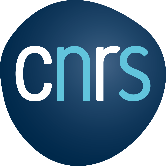 FORMULAIRE DE CANDIDATUREA envoyer à concours-photo-oa@services.cnrs.frIdentité Nom : Prénom : Email professionnel : Laboratoire : Organisme d’appartenance : Date de la candidature : Compte twitter ou Instagram : ImageMerci d’envoyer également le fichier en haute qualité via FileSender à  concours-photo-oa@services.cnrs.frTitre accrocheur et année de l’image : Maximum 80 caractères espaces compris Titre court : 3 ou 4 mots clés Texte de présentation vulgarisé pour un public adulte Entre 600 et 900 caractères espaces comprisDécrire ce que l’on voit à l’image (en précisant le contexte)Expliquer brièvement la recherche réalisée et ses éventuelles applications Faire ressortir le rôle de l’image dans la recherche effectuéeTexte technique précisant la méthode/technologie employée et les éventuelles modification de l’image effectuées Maximum 300 caractères espaces compris 	Ex : 300 caractères, espaces compris Exemple : la technologie employée est la tomographie d’émission monophotonique et l’image a été colorisée et/ou photographiée avec un objectif xxx et un filtre xxxxJe certifie, le cas échant, avoir reçu l’autorisation des personnes reconnaissables sur l’image que je soumets. Je certifie avoir lu le règlement et j’accepte les conditions de participation Signez ici